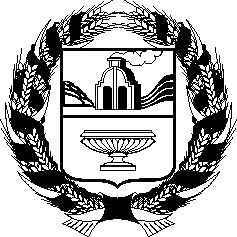 АЛТАЙСКОЕ КРАЕВОЕ ЗАКОНОДАТЕЛЬНОЕ СОБРАНИЕПОСТАНОВЛЕНИЕг. БарнаулРассмотрев в соответствии со статьей 88 Кодекса Алтайского края о выборах, референдуме, отзыве отчет Избирательной комиссии Алтайского края об использовании средств краевого бюджета, выделенных на подготовку и проведение досрочных выборов Губернатора Алтайского края, Алтайское краевое Законодательное Собрание ПОСТАНОВЛЯЕТ:Принять к сведению отчет Избирательной комиссии Алтайского края об использовании средств краевого бюджета, выделенных на подготовку и проведение досрочных выборов Губернатора Алтайского края.Председатель Алтайского краевого Законодательного Собрания                                                                  А.А. Романенко№Об отчете Избирательной комиссии Алтайского края об использовании средств краевого бюджета, выде-ленных на подготовку и проведение досрочных выборов Губернатора Алтайского краяПроект